GUÍA N°3 DE PRIORIZACIÓN CURRICULARFecha: Lunes 24 de agosto de 2020Actividad IRepaso ficha anterior.a) Anota los personajes asociados al período de Independencia en Chile._____________________________________________________________________________________________________________________________________________________________________________________________________________________________________________________________________b) En tu investigación, ¿qué hechos importantes del período pudiste identificar?____________________________________________________________________________________________________________________________________________________________________________________________________________________________________________________________________________________________________________________________________________________________Actividad IICentrémonos en el primer período del proceso de Independencia.Para aprender sobre los eventos de la Patria Vieja, te invito a repasar la lectura de las páginas 62 y 63 de tu texto. Desarrolla las actividades 1 y 2 de la página 62Actividad IIIArticulación con TecnologíaBusca en Youtube el capítulo 3 de la serie ALGO HABRÁN HECHO POR LA HISTORIA DE CHILE. https://www.youtube.com/watch?v=EuW8XAu7pYo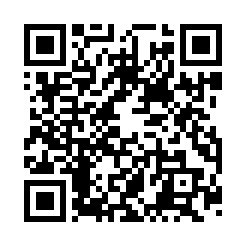 Obsérvalo con atención, desde el minuto 19, hasta el final. Anota las ideas más importantes en tu cuaderno.Actividad IVUsando la información aprendida en tu texto de estudio y en el video, confecciona un mapa mental que te ayude a recordar lo más importante del período.Actividad VEnvíame las fotografías de tu MAPA MENTAL al correo bosinson@gmail.comActividad VIEvalúate para mejorar: Marca sí o no frente a cada afirmación.UNIDAD IIOA 2: Explicar el desarrollo del proceso de independencia de Chile, considerando actores y bandos que se enfrentaron, hombres y mujeres destacados, avances y retrocesos de la causa patriota y algunos acontecimientos significativos, como la celebración del cabildo abierto de 1810 y la formación de la Primera Junta Nacional de Gobierno, la elección del primer Congreso Nacional, las batallas de Rancagua, Chacabuco y Maipú, y la Declaración de la Independencia, entre otros.¿Qué es un mapa mental y cómo hacerlo?Un mapa mental es un diagrama o herramienta de aprendizaje, utilizada para representar conceptos o ideas asociadas a un tema en particular.Un mapa mental debe comprender el menor número de palabras posible, por lo que es importante emplear únicamente palabras o frases clave, así como también imágenes o figuras que ayuden a representar cada conjunto de ideas.Inicie colocando la idea central o foco temático, justo en el centro de la hoja de papel. 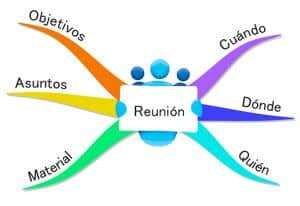 Partiendo de la idea central remarcada en el centro de la hoja, desarrolla a su alrededor el resto de las ideas relacionadas con el tema.Ten en cuenta que aquellas ideas que se encuentren ligadas al foco temático de manera directa tendrán prioridad sobre las demás; mientras más alejada se encuentre una idea del tema central, menor importancia tendrá dentro del esquema.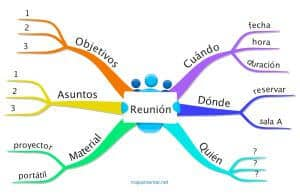 Puedes destacar las ideas encerrándolas en alguna figura, como óvalos o cuadrados, resaltándolas con lápices de colores, imágenes o cualquier elemento que le permita diferenciarlas entre sí y comprender la relación que hay entre ellas; ¡Usa tu creatividad!Adaptado de http://tugimnasiacerebral.com/mapas-conceptuales-y-mentales/que-es-un-mapa-mental-caracteristicas-y-como-hacerlos#Como_Elaborar_un_Mapa_Mental_Paso_a_PasoAUTOEVALUACIÓNSíNoRecordé los personajes asociados al período de IndependenciaAsocié los eventos más importantes del período de independenciaRepasé la información de las páginas 62 y 63Desarrollé las actividades propuestas en el texto de estudioVi el video ALGO HABRÁN HECHO POR LA HISTORIA DE CHILETomé apuntes del video en mi cuadernoElaboré un MAPA MENTAL usando la información del libro y videoFotografié mi trabajo y lo envié al profesor.